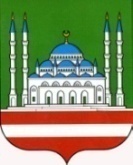 ОтчетМБУ Дворца культуры им. Шиты Эдисултанова г. Грозногоза август 2021 года.Духовно – нравственное воспитание и развитие подрастающего поколения	14 августа в 14:00 в МБУ ДК им. Ш. Эдисултанова г. Грозного проведен ловзар «Самукьане хан».	В мероприятии приняли участие ребята из разных клубных формирований и молодежь поселка. Участники танцевальных кружков «Дишни» и «Алдхой» продемонстрировали прекрасные номера, передающие национальную скромность и отражающие дух чеченского народа. Ловзар был проведен в фойе ДК. Исполнители танцевальных номеров были одеты в национальные костюмы. В завершении организаторы и участники услышали слова благодарности от посетителей за прекрасно проведённое время.Цель и задача: развитие культуры, популяризация соблюдения национальных обычаев и традиции в воспитании детей и подростков. Участники –  10 чел., зрители- 100  чел.	29 августа в 14:00 в МБУ ДК им. Ш. Эдисултанова г. Грозного проведена театрально – музыкальная программа, ко дню рождения Заслуженного артиста Чечено – Ингушской АССР, заслуженного деятеля искусства Эдисултанова  Шиты Шамсудиновича «Творец юмора».	Руководитель клубного формирования «Театральное искусство» с коллективом «Звездочки» представила для зрителей увлекательную программу . В начале мероприятия со вступительной речью выступили ведущие, они рассказали гостям биографию Шиты Эдисултанова. В ходе программы были  показаны знаменитые юмористические мини-сценки из его репертуара : «Нуц»; «Суд»; «Дог» и рассказаны  смешные истории «Забарш», исполненные когда – то известным и талантливым мастером слова. Между сценками для зрителей прозвучали песни: «Дахар»; «К1айн дари коч»; «Ай-а той»; «Самукъане сахьт», в исполнении вокального коллектива «Дека аз». На протяжении всей программы шла демонстрация фотографий Шиты из его личного архива. Цель и задача: познакомить детей и молодежь с жизнью и творчеством  заслуженного деятеля искусства Ш.Ш. Эдисултанова. Участники – 28  чел., зрители- 120  чел.Мероприятия, посвященные Дню Ашура(18 августа 2021 года)	17 августа в 11:00 в МБУ ДК им. Ш. Эдисултанова г. Грозного проведена беседа «День Ашура: история и особенности праздника!».	Беседа была проведена для участников клубных формирований. В начале мероприятия ведущая поздравила всех присутствующих с наступающим 1443 годом по мусульманскому календарю, она рассказала, что год по мусульманскому календарю начинается с месяца Мухаррам, в этом месяце отмечается День Ашура, а так же о его святости , и о том, что в этот день мусульмане должны держать уразу. Воспитанники узнали в честь, каких событий ознаменован праздник и смогли задать интересующие вопросы по заданной теме.  Цель и задача: возвышение духовных ценностей и воспитание в духе нравственности. Участники – 3  чел., зрители- 20  чел.По духовно-нравственному воспитанию и развитию подрастающего поколения проведено  3 мероприятия, присутствовало – 240 чел., задействовано – 41 чел.Гражданско – патриотическое воспитание подрастающего поколенияГосударственные праздничные мероприятия РФ и ЧРМероприятия, посвященные Дню государственного флага РФ(22 августа 2021 года)22 августа в 14:00  в МБУ ДК им. Шиты Эдисултанова г. Грозного  проведен концерт «Гордо реет флаг державный!»	Началось праздничное мероприятие с гимна Российской Федерации. Концертная программа включала в себя много интересных и красочных номеров. Вокальные группы «Дека аз» и «Ламанан аз» исполнили патриотические песни «Флаг моего Государства», «Россия – Родина моя», «Великая страна – Россия!», а дети из театрального кружка «Звёздочки прочитали стихотворения о государственном флаге России: «Триколор нам свят и дорог» и «Флаг Родины моей». Продолжилось мероприятие выступлением хореографического коллектива, юные танцоры представили вниманию зрителя лирический номер «Девичий танец».В завершении концерта все участники праздничного концерта вместе со зрителями исполнили песню «Вперед, Россия!». Цель и задача: формирование у детей уважительного отношения к государственным символам страны, воспитания патриотических чувств, любви  к своей Родине. Участники –  20 чел., зрители- 120 чел.Мероприятия, посвященные 70 – летию со дня рождения Первого Президента ЧР, Героя России А.А. Кадырова(23 августа 2021 года) 	 23 августа в 15:00  в МБУ ДК им. Шиты Эдисултанова г. Грозного  проведен литературный вечер памяти «Жизнь, посвященная народу».	В мероприятие приняли участие воспитанники театрального кружка «Звездочки». Вечер памяти посвященный Первому Президенту ЧР, Герою России А.А. Кадырову начался с его цитат, которые сегодня стали крылатыми. В ходе мероприятия было рассказано о его жизни и деятельности, о том какой огромный  вклад он внёс в историю ЧР. Ведущие, так же отметили , что Ахмат – Хаджи уделял особое внимание родному языку , культуре традициям и обычаям своего народа. На протяжении всего вечера звучали стихи посвященные Первому Президенту: «Путь», «Къонаха», «Мир пришел на чеченскую землю», «Жил человек», «Къонаха вара хьо...!» , «Тоьшалла», «Генарчу селхане хьаьжна», «Исполни долг», «Памяти Ахмат – Хаджи», « Халкъо ташам шена бела». А завершился вечер песней «Беркате зама», которую исполнили Хава и Иман Хачароевы.Цель и задача: формирование патриотических чувств, исторического сознания  в память  о Герое России А.А. Кадырова; воспитать у молодёжи уважение к  нашим героям. Участники – 15  чел., зрители- 120 чел. По гражданско-патриотическому воспитанию проведено 2 мероприятия, присутствовало – 240 чел., задействовано – 35 чел.Профилактика экстремизма и терроризма20 августа в 11:00  в МБУ ДК им. Шиты Эдисултанова г. Грозного  проведен конкурс рисунков на асфальте «Дружба народов!».	В мероприятие приняли участие  воспитанники клубных формирований.  Дети оказались большими фантазёрами и очень творчески подошли к заданию, и через несколько минут на асфальте появилась радуга рисунков. Юные художники нарисовали яркое солнышко, радугу, море цветов, дружбу, и в своих рисунках передали яркость летних красок. Ребята, увлеченно создавая рисунки мелом, превратили серый асфальт в сказочный мир. От проведенного мероприятия дети и взрослые получили массу положительных эмоций. Цель и задача: обобщить и расширить знания детей о дружбе. Закрепить технику рисования мелками. Участники – 3  чел., зрители- 80 чел.По профилактике терроризма и экстремизма проведено  1 мероприятие, присутствовало – 3 чел., задействовано – 80 чел.ПРОПАГАНДА ЗДОРОВОГО ОБРАЗА ЖИЗНИ И СПОРТАМероприятия по социальной адаптации детей и подростков с ОВЗ1 августа в 11:00 в МБУ ДК им. Ш. Эдисултанова г. Грозного проведен концерт «Возьмемся за руки, друзья!».В концерте приняли участие учащиеся  вокальной группы «Дека аз»,  под руководством  Хачароева Р. Д.  и театрального кружка «Звездочки», под руководством Лорснукаевой М. И. В ходе мероприятия они прочитали стихи,  исполнили  песни  о дружбе и доброте. Завершилась концертная программа песней «Если друг не смеется…», которую исполнили не только учащиеся клубных формирований, но и зрители ДК.Цель и задача: создание условий для социализации детей и подростков с ограниченными возможностями здоровья; развитие толерантности у детей, подростков и взрослого населения. Участники –  24 чел., зрители -  140 чел. По пропаганде здорового образа жизни проведено 1 мероприятие, присутствовало – 140 чел., задействовано – 24 чел.Профилактика и предупреждение распространения социально – значимых заболеваний	4 августа в 11:00 в МБУ ДК им. Ш. Эдисултанова г. Грозного проведена викторина «Мы за здоровый образ жизни».	Работниками ДК была проведена викторина для воспитанников клубных формирований, в ходе которой ребята разделились на две команды и  отвечали на вопросы о том, что же такое здоровый образ жизни. По завершению мероприятия участники пришли к выводу, что здоровье – неоценимое счастье в жизни каждого человека. Всем нам присуще желание быть здоровыми и крепкими, сохранить как можно дольше подвижность, бодрость, энергию и достичь долголетия. По итогам викторины выиграла команда набравшая большее количество правильных ответов.  Цель и задача: формирование мотивации к здоровому образу жизни, сознательному отказу от вредных привычек и зависимостей; систематизация и обобщение знаний детей о здоровом образе жизни. Участники – 3 чел., зрители – 60 чел. По профилактике и предупреждению распространения социально – значимых заболеваний проведено  1 мероприятие, присутствовало –60   чел., задействовано – 3 чел.	Профилактика наркомании, алкоголизма, и табакокурения 	 6 августа в 15:00ч. МБУ ДК им. Ш. Эдисултанова г. Грозного проведена театрально – музыкальная программа «В твоих руках здоровье нации».	В программе приняли участие воспитанники из театрального кружка «Звездочки». Были показаны сценки о вредных привычках. Дети с удовольствием вжились в свои роли, настолько глубоко их почувствовали. Не хочется никого выделять, хочется назвать каждого: Дабаев А.,  Мустафаев Х., Акбулатов Р., Мовсарова М., Эльмурзаева М., Юсупова А. , Зубайраева Э., Семиева С., Юсупова Т., Мусиханова К., Шемельхановы Раяна и Рамина. Красочности  программе добавляли  великолепные костюмы, и яркие слайды, позволившие, отказаться от громоздких декораций и быстро переносится, с одного места действия в другое, и  конечно, музыка и замечательные песни, они играли в постановке огромную роль. Зрители остались довольные, унося с собой хорошее настроение и довольные улыбки. Цель и задача: формировать отрицательное отношение к наркотикам; развивать творческие способности у детей. Участники –  25 чел., зрители- 120 чел.По профилактике наркомании, алкоголизма и табакокурения проведено 1 мероприятие, присутствовало – 120 чел., задействовано – 25 чел.Профилактика правонарушений среди несовершеннолетних 	11 августа в 11:00 в МБУ ДК им. Ш. Эдисултанова г. Грозного проведен правовой диалог «В мире прав и закона», с привлечением инспектора ПДН. 	Старший лейтенант полиции Кантаев З.А. и старший инспектор ПДН УМВД России по г. Грозный капитан полиции Солталиев М.Р. провели правовой диалог с учащимися клубных формирований. В первую очередь была озвучена информация о сущности правонарушений, их видах, ответственности и наказаниях за правонарушения. Дети узнали о необходимости хорошо ориентироваться в вопросах законности и правопорядка, знать правонарушения и ответственность, которая предусмотрена за них. В заключении мероприятия для закрепления материала с участниками был проведен тест на соответствие совершенного правонарушения и виды юридической ответственности. Ребята успешно справились с заданием, что свидетельствовало об усвоении ими новых знаний. Цель и задача: воспитать у детей уважение к закону, правопорядку, позитивным нравственно- правовым нормам; обсудить проблему.Участники – 3 чел., зрители – 30 чел.	27 августа в 15:00 в МБУ ДК им. Ш. Эдисултанова г. Грозного проведена игра – викторина «Имею право».	Для учащихся клубных формирований руководитель кружка ДПИ Макалова Хейда провела игру – викторину. Дети, разделились на несколько команд, решали правовые задачки, разгадывали кроссворды, отвечали на вопросы по категориям: «Право», «Пословицы», «Закон и порядок». Оценивали ответы ребят беспристрастное жюри, в состав которого вошли: зам директора по творческому искусству Исраилова Э.М., руководители клубных формирований Шахгереева З.А., и Газиханова П.А. Борьба разыгралась нешуточная, все команды старались показать себя, выполнить задание как можно быстрее и правильнее. Во время игры учащиеся показали отличные знания в области права и профилактики правонарушений. Члены жюри, после проведенного совещания, подвели итоги игры – викторины и справедливо распределили призовые места.Цель и задача: развитие интеллектуальных способностей и командно – групповых форм работы учащихся; воспитать чувство гражданского долга и ответственности. Участники – 5 чел., зрители – 20 чел.По профилактике правонарушений среди несовершеннолетних проведено 2 мероприятия, присутствовало – 50 чел., задействовано – 8 чел.	Пропаганда правил дорожного движения25 августа в 14-00 ч. МБУ ДК им. Шиты Эдисултанова г. Грозного проведен конкурс рисунка на асфальте «Безопасный город».Работники ДК провели конкурс среди учащихся клубных формирований. Ребята приняли активное участие в этом конкурсе. Они с удовольствием рисовали мелками, комментировали рисунки, делились знаниями правил дорожного движения. Дети рисовали различные дорожные знаки, светофоры, машины и забавных человечков,  переходящих дорогу по «зебре». Рисунки получились яркими и содержательными. Каждый вложил в рисунок душу и обыграл ситуацию. Ребята показали отличные знания правил дорожного движения! Всем очень понравился конкурс, проигравших не было, победили все!Цель и задача: формирование основ безопасного поведения на улицах и дорогах, адаптация к транспортным средствам.Участники – 5 чел., зрители- 80 чел.По профилактике пропаганды  правил дорожного движения проведено 1 мероприятие, присутствовало – 80 чел., задействовано – 5  чел.Организация досуга детей в каникулярный период 	5,12,19,26  августа в 11:00 в МБУ ДК им. Ш. Эдисултанова г. Грозного проведен показ мультипликационных фильмов. На показ мультипликационного фильма на большом экране ходили посмотреть не только дети, но и их родители. Эти просмотры доставили радость и массу положительных эмоций всем зрителям. Цель и задача: организация досуга для детей, научить детей с пользой для себя распоряжаться своим временим.Участники –  20 чел., зрители –  320 чел.	3 ,10, 17, 24 августа в 11:00 в МБУ ДК им. Ш. Эдисултанова г. Грозного провели  организацию летнего досуга для детей: подвижные игры. Игры были проведены под руководством руководителей кружков. На территории ДК, на свежем воздухе, дети играли разнообразные игры с мячиком,  бадминтоном и скакалкой. Подвижные игры особенно любимы детьми, ведь они – важный источник радостных эмоций. Игры стимулируют активную работу, мысли, способствуют расширению кругозора, формируют положительные нравственные качества у детей. Цель и задача: повысить положительный настрой, а также, умение детей действовать в коллективе.Участники – 12  чел., зрители-  78 чел.7, 14, 21,28  августа в 11:00 в МБУ ДК им. Шиты Эдисултанова г. Грозного провели организацию летнего досуга для детей: Игры настольные (шашки, шахматы, домино).  Для организации досуга детей, в период их летних каникул, проведено мероприятие, на котором они имели возможность поиграть в настольные игры, такие как шашки и шахматы. Цель и задача: развитие логического мышления, внимания, памяти.Участники – 12 чел., зрители- 60 чел.По организации досуга детей в каникулярный период проведено 12 мероприятий: присутствовало- 458 чел., задействовано- 44 чел.Мероприятия по противодействию коррупции	12 августа в 12:00 в МБУ ДК им. Ш. Эдисултанова г. Грозного проведена беседа «СТОП – коррупции!».	Руководитель клубного формирования Межидова Элима провела беседу с учащимися клубных формирований по борьбе с коррупцией. Она познакомила ребят с  понятиями «Коррупция», «Взятка». Рассказала о том, что такое коррупция, каковы исторические корни коррупции и какие сферы деятельности в наибольшей степени подвержены коррупции в России. Ребята очень  активно отвечали на вопросы руководителя и сделали вывод, что бороться с коррупцией можно, если давать отпор коррупционерам и взяточникам. В заключении беседы Межидова Э.Б. отметила: что став взрослыми, детям придётся решать многие вопросы, которые ставит перед нами жизнь. Пожелала постараться найти верное решение в любой ситуации, соблюдая закон. Цель и задача: формирование у учащихся антикоррупционного мировоззрения, воспитание честности и порядочности, привлечение внимания молодежь к проблеме коррупции в обществе. Участники –  2 чел., зрители -  20 чел.По противодействию коррупции проведено 1 мероприятие, присутствовало – 20 чел., задействовано – 2 чел.  Мероприятие по развитию добровольчества	11 августа работниками МБУ ДК им. Ш. Эдисултанова г. Грозного посетили пожилых  людей по месту жительства с угощениями из выпечки, приготовленными учащимися ДК «Даггара саг1а».	Участники кулинарного кружка «Хозяюшка» организовали обед для работников ПУЖХ: они приготовили очень вкусный плов, а к нему салат и овощные нарезки. Работники были приятно удивлены и обрадованы вниманием со стороны нашего ДК. Каждый лично выразил слова благодарности за оказанное им внимание. Также, были приготовлены хлебобулочные изделия собственными руками для пожилых людей. Девочки вместе с зам. директора ДК Исраиловой Э, и руководителями кружков Межидовой Э, и Газихановой П. ходили по дворам и раздавали угощения. Цель и задача: формировать у учащихся нравственные представления о доброте, добром поступке, и добром отношении к окружающим. Участники – 15 чел., зрители – 70 чел.По развитию добровольчества проведено 1 мероприятие, присутствовало – 70 чел., задействовано – 15 чел.Внеплановые мероприятия13 августа в 11:00 в МБУ ДК им. Ш. Эдисултанова г. Грозного проведен показ документального фильма «Непобежденный», посвященный  70-ю со дня рождения Первого Президента Чеченской Республики, Героя России А-Х.А. Кадырова.Фильм повествует о том, что Ахмат Хаджи Кадыров был настоящим, героическим человеком. Всей своей деятельностью он самым убедительным образом доказал, что нет и не может быть никакого знака равенства между бандитами, террористами и целым народом.  Всеми силами он старался привести нас к миру и согласию. Для него жизнь каждого чеченца была бесценна, и он делал все возможное для того, чтобы каждому ее сохранить. Все эти годы он заслонял собой Чечню и чеченцев. Он ушел в День Победы. Ушел непобежденным. Цель и задача: ознакомить с биографией Первого Президента А-Х. Кадырова, рассказать какой вклад внес Ахмат Хаджи в  процветание нашей республики. Участники – 5 чел., зрители- 90 чел.	19 августа в 14:00ч. в Мемориальном комплексе Славы им. А.А. Кадырова проведена  выставка, посвященная 70 – летию со дня рождения Первого Президента ЧР, Героя России А.А. Кадырова. 	На выставке были представлены работы Чеченского регионального отделения Союза художников России, художников Чеченской Республики, студентов и учащихся детских художественных школ, а также работы руководителей клубных формирований по ДПИ ДК им. Шиты Эдисултанова Оздоева Аслана, Макаловой Хейды и Мунаевой Марьям. 	Почетными гости мероприятия стали – Усманов А., председатель Совета по культуре при Главе ЧР, заместитель председателя Консультативного Совета при Главе ЧР, соратник А-Х. Кадырова Дениев Х., депутат Парламента ЧР Элембаев А., кандидат педагогических наук Юсупхаджиева Т.  Гости выразили слова благодарности организаторам выставки, а также отметили, что Ахмат – Хаджи Кадыров всегда уделял большое внимание культуре и искусству. Цель и задача: воспитание у подрастающего поколения чувство глубокого уважения к памяти Первого Президента Чеченской Республики.Участники – 3 чел., зрители- 120 чел.	27 - 29 августа в 10:00ч в  п. Ханкала проведен Международный военно – технический форум «Армия – 2021».		 Мастера декоративно – прикладного искусства ДК им. Шиты Эдисултанова: Оздоев Аслан, Макалова Хейда и Мунаева Марьям приняли участие в выставке на данном форуме. Они представили на ней свои работы, декоративного- прикладного направления.Участники – 3 чел. По внеплановым мероприятиям проведено  3 мероприятия, присутствовало – 210 чел., задействовано –  11 чел.Всего за отчетный период в августе проведено: мероприятий - 29, присутствовало – 1768 чел., задействовано – 216 чел.Клубных формирований: - 14. Участников – 343 человек.1.Вокальный кружок – 18 участников. 2. Вокальный кружок (младшая группа) - 18 участников. Разучивают песни. Участвуют в концертных мероприятиях, конкурсах.3.Театральный кружок – 33 участников. Разучивают сценки. Участвуют в театральных постановках, концертных мероприятиях, конкурсах.4. Актёрское мастерство – 15 участников. Разучивают стихи. Разыгрывают несложные представления и мини-сценки. Участвуют в театральных постановках, концертных мероприятиях, конкурсах.5. Танцевальный кружок – 15 участников.6. Танцевальный кружок – (младшая группа) – 27 участников.Разучивают танцевальные движения. Участвуют в концертные мероприятия7. ДПИ «Искра мастера»– 36 участников. Обучаются рисованию шерстью, ковроткачеству, и созданию истангов. Участвуют в выставках и конкурсах.8. ДПИ «Выжигание по дереву»  – 16 участников. Учатся делать поделки из дерева. Участвуют в выставках и конкурсах.9. ДПИ «Выжигание по дереву» –16 (младшая группа). Учатся делать поделки из дерева. Участвуют в выставках и конкурсах.10. Гончарная – 20 участников. Изготавливают из глины различные предметы декора, посуды, сувениры. Участвуют в выставках и конкурсах.11. ДПИ «Кулинарные курсы» -  31 участников. Учатся готовить разные блюда.12. ДПИ «Вязание»– 41 участников. Вяжут крючком и спицами. Участвуют в фестивалях, конкурсах, праздниках.13. ИЗО – 42 участников.   Учатся рисовать. Участвуют в фестивалях, конкурсах.14. ДПИ «Работа с природными материалами» – 15 участников. Учатся делать подделки из разных природных материалов. Участвуют в фестивалях, конкурсах.Достижения в августе 2021 года	1-3 августа вокальная группа «Дека аз» приняла участие в 6 – м Международном фестивале  «Искусство без границ» где была награждена Дипломом за I - е место  (г. Батуми). Участник – 4 человека	24 августа участница кружка ДПИ Хадырова Милана Артуровна приняла участие в Всероссийском дистанционном конкурсе  «Мир- Олимпиад», где была награждена Дипломом за I - е место. (г. Краснодар) Участник – 1 человек	24 августа участница кружка ИЗО Хатуева Динара Руслановна приняла участие в Всероссийском дистанционном конкурсе  «Мир- Олимпиад», где была награждена Дипломом за I - е место. (г. Краснодар) Участник – 1 человек	25 августа хореографический  коллектив «Дишни» принял участие в Региональном фестивале – конкурсе самодеятельных любительских хореографических коллективов  «Зама» в честь 70 – летия  со Дня рождения Первого Президента Чеченской Республики, Героя России Ахмата – Хаджи Кадырова, где был награжден Дипломом  Гран - при. ( г. Гудермес) 	 Участник – 16 человек	25 августа вокальная группа «Дека аз» приняла участие в республиканском фестивале патриотической песни «Даймехкан турпалхо», посвященного 70 – летию со Дня рождения Первого Президента Чеченской Республики, Героя России Ахмата – Хаджи Кадырова, где была награждена Дипломом  за участие ( г. Гудермес) Участник – 4 человекаВ  итоге  в этом месяце 4  достиженияИнформацияДиректор                                                                                  С.Г.ЦагаевИсп. Абдулвагатова Т.Т. методист клубного учреждениятел.8(938) 000-77-86 dvorec1957@mail.ruМУНИЦИПАЛЬНОЕ БЮДЖЕТНОЕ УЧРЕЖДЕНИЕ ДВОРЕЦ КУЛЬТУРЫ ИМ. ШИТЫ ЭДИСУЛТАНОВАГ. ГРОЗНОГО(МБУ Дворец культуры им.Шиты Эдисултанова г.Грозного)ул. А-К.Б. Арсаханова д.11,г. Грозный,Чеченская Республика, 364046,Тел.: (8928) 7878108e-mail: dvorec1957@mail.ruОКПО 66587366, ОГРН 1102031004426ИНН/КПП 2013001943/201301001МУНИЦИПАЛЬНИ БЮДЖЕТАН УЧЕРЕЖДЕНИ «ЭДИСУЛТАНОВ ШИТ1ИН Ц1АРАХ ДОЛУ  КУЛЬТУРИН Ц1А» СОЬЛЖА-Г1АЛИН(МБУ Эдисултанов Шит1ин ц1арах долу культурин ц1а Соьлжа-Г1алин)А-К.Б. Арсаханова ц1арах урам. 11Соьлжа-Г1ала,Нохчийн Республика, 364046,Тел.: (8928) 7878108e-mail: dvorec1957@mail.ruОКПО 66587366, ОГРН 1102031004426ИНН/КПП 2013001943/201301001Наименованиеколичество мероприятийколичество участниковКоличество зрителейДуховно-нравственное воспитание и развитие подрастающего поколения341240Гражданско – патриотическое воспитание235240Профилактика терроризма и экстремизма 1380Профилактика здорового образа жизни 124140Мероприятия по социальной адаптации граждан с ограниченными физическими возможностями000Мероприятия по профилактике и предупреждению распространения социально – значимых заболеваний1360Профилактика наркомании, алкоголизма и табакокурения125120Профилактика правонарушений среди несовершеннолетних2850Пропаганда правил дорожного движения1580Пропаганда защиты   окружающей среды000Организация досуга детей в каникулярный период1244458Организация профессионального самоопределения подростков000По противодействию коррупции1220Мероприятия мастер – классы, семинары, практикум000Мероприятия по развитию добровольчества11570Мероприятия по пожарной безопасности000Внеплановые мероприятия311210ИТОГО292161768​Конкурсы​ Участие в Республиканских конкурсах116Участие в Международных конкурсах36Направления реализации молодежной политикиГрафа 1№ строкиГрафа 2Численность молодежи, задействованной в программных мероприятиях Графа 7 (чел.)Развитие международного и межрегионального сотрудничествап.110Работа с молодежью, находящейся в социально-опасном положениип.120Вовлечение в занятия творческой деятельностью п.1386Содействие профориентациип.14 Зрители- 0Уч.-0Поддержка и взаимодействие с общественными организациямип.150Формирование семейных ценностей п.16Зрители - 0Уч. - 0Патриотическое воспитаниеп.17Зрители - 240Уч. - 35Формирование российской идентичности, единство российского государство, содействие межкультурному и межконфессиональному диалогу п.240Вовлечение молодежи в здоровый образ жизни п.26Зрители – 140Уч.- 24Вовлечение в волонтерскую добровольческую деятельность п.78Зрители – 70Уч.- 15